Kuɔɔny de wëuWËL YE KEEK JUIɛ̈ɛ̈R KƆC NƆŊ MÏTH KEN Anɔŋ löŋ bï mïth kedhiɛ tɔ̈ në Bïktoria ya yök në kuɛɛr kɔ̈k piɛth tɔ̈ në pinynhom eagonnë keek ya piɔ̈ɔ̈c, ke cie kuɛɛr thɛɛr ye keek lɛɛr ɣön de piööc agonnë keek lɔ piɔ̈ɔ̈c thïn. Kuɔɔny në wëu agonnë kɔc lɔ bur peei, wennë bïkkë lɔ të de pol ë kura ku jɔl ya bïkkë lɔ keny tëdɛ̈t peei në kaam thiin kor yic (the Camps, Sports and Excursions Fund) ee mïth kuɔny ago ciɛ̈n mɛnh beer ya döŋwei në lɔ të de ɣän thiekiic, ɣän bennë keek ya piɔ̈ɔ̈c thïn, ku jɔl ya ɣän kɔ̈k peei bïï kee ya lɔ pol thïn, në kë de ciɛ̈n wëu. Ëkënnë ee biäk de ajuiɛɛr cï juiir ke bennë Bïktoria ya looi ke ye paan yennë piööc de thukul ŋiɛ̈c looi ku ye ajuiɛɛr cïï akuma yiɛ̈n rɔt agonnë kaam de të ëbïë meth thïn ku kë bï bɛ̈n bei thïn ya nyaai ku bennë mïth ya piɔ̈ɔ̈c apiɛth. Kuɔny ye gam agonnë ya lɔ bur peei, wennë bïkkë lɔ pol ë kura, ku bïkkë lɔ keny tëdɛ̈t peei në kaam thiin koor (CAMPS, SPORTS & EXCURSIONS FUND - CSEF)Cäth yennë mïth ya jäl në thukulic ku bïkkë lɔ bur peei (school camps) ee mïth gäm nyïny de käjuëc ye keek lɔ looi biyic. Keny de mïth në ɣän kɔ̈k peei yiic (excursions) abï keek ya gäm nyïny dït apɛi në kueer yennë piny tɔ̈u thïn ku pol bïï keek ya lɔ pol biyic në kura (sports) abï kee röth ya määt ku luuikë nëtök, bïkkë ya naŋ riɛ̈ɛ̈u në kɛmken, ku bïkkë ya naŋ nyïc në luɔɔi yennë bääny mac thïn.  Ëkäkë kedhiɛ aye biäk piɛth de piööc yennë mïth piɔ̈ɔ̈c.   Ajuiɛɛr de CSEF aye gam në Akuma de Bïktoria agonnë bɛ̈i cï röŋ kënnë ye ajuiɛɛr kënnë ya kuɔny në cuɛt bennë wëukɛɛn bïï keek ya lɔ cɛɛth biyic të lennë thukul biyic (school trips), wennë ajuiɛɛr bïï keek ya lɔ bur peei (camps) ku jɔl ya ajuiɛɛr de pol bïï keek ya lɔ pol biyic në kura (sporting activities) ya cuat piny. 
Na nɔŋ nhom athöör thiin bïn ya ɣööc në käŋ në wëu cï keek tääu nhïm piny (concession card) wennë ye raan nɔŋ nhom mɛnhduɔ̈ɔ̈n muk ke cie yïn ë dhiɛ̈th yen, ke yïn bï ya röŋ wennë ye ajuiɛɛr de CSEF kënnë. Kɔc kɔ̈k bennë wëlken ya piŋ apiɛth në ye ajuiɛɛr kënnë yic aye abaköök ëke bɔ̈ në bɛ̈i kɔ̈k peei yiic ku jɔl ya bɛ̈iken. Ëwëu käkë aye keek tuɔɔc në thukulic agokkë keek lɔ luɔɔi biyic në ajuiɛɛr bennë mïth ya lɔ lɛɛr biyic, bïkkë ya lɔ bur peei, wennë bïkkë ya lɔ të de pol ë kura ke ye ajuiɛɛr nɔŋic kë piɛth bïï mɛnhdu ya yök thïn.  Wëu bïï CSEF keek ya cuatpiny në ruɔ̈nic ëbɛ̈n tënnë mɛnh de thukul aye:Wëu kee $150 tënnë mɛnh tɔ̈ në thukul tueeŋic (thukul de prïmarï yic)Wëu kee $250 tënnë mɛnh tɔ̈ në thukul de rou yic (thukul de thɛ̈kɔ̈ndärï yic)NA KƆƆR BA WËL JUËC KƆ̈K KUEENNa kɔɔr ba wël juëc kɔ̈k kueen në ajuiɛɛr de CSEF, ke yï liep wɛbthait de:Camps, Sports and Excursions Fund (CSEF): Eligibility | education.vic.gov.auLËU BA YA THIƆ̈Ɔ̈Ŋ WUDË Kɔc kɔɔr bïkkë thiɔ̈ɔ̈ŋ në ye ajuiɛɛr kënnë aabï mäktam de thukul ya kɔn yuɔ̈pic ago keek ya miɔɔc në athöör de CSEF wennë bïkkë ya miɛ̈ɛ̈tbei në wɛbthait cï gɔ̈ɔ̈r piiny ëtënnë. Na ca athöör de mɛnhdu thiɔ̈ɔ̈ŋ në kë de ye ajuiɛɛr de CSEF kënnë në ruɔ̈ɔ̈n wään cï tëëk, ke yïn cïï bï bɛɛr ya kɔɔr ba thiɔ̈ɔ̈ŋ në ye athöör kënnë në ye thaa kënnë. Yïn. Yïn bï ya thiɔ̈ɔ̈ŋ yetök tënɔŋ en kë kɔɔr ba geer në kä ke paanduɔ̈n. Yïn bï ya kɔɔr ba thiɔ̈ɔ̈ŋ në ye athöör kënnë yetök të cennë töŋ de kee käkë röth looi: thiɔ̈ɔ̈ŋ jöt de mïth ke thukul; mɛnhdu acï thukul jɔɔk wennë ka cï thukul geer në ye ruɔ̈ɔ̈n kënnë yic. tënɔŋ en kë cï rɔt geer paanduɔ̈n; cï mɛn de tënɔŋ en kë cï rɔt geer të cennë yïn mac thïn, të kɔɔr bïn rin geer, tënɔŋ en namba de athöör yennë wëu cuatpiny në keek (concession card number), wennë mɛnh kɔɔr bï jɔk ë thukul jɔ̈t në ye ruɔ̈ɔ̈n kënnë yic. Tïŋ mäktam de thukul tɔ̈nnë mɛnhdu thïn ago yïn guiɛ̈ɛ̈r të yennë luɔɔi kënnë thïn. 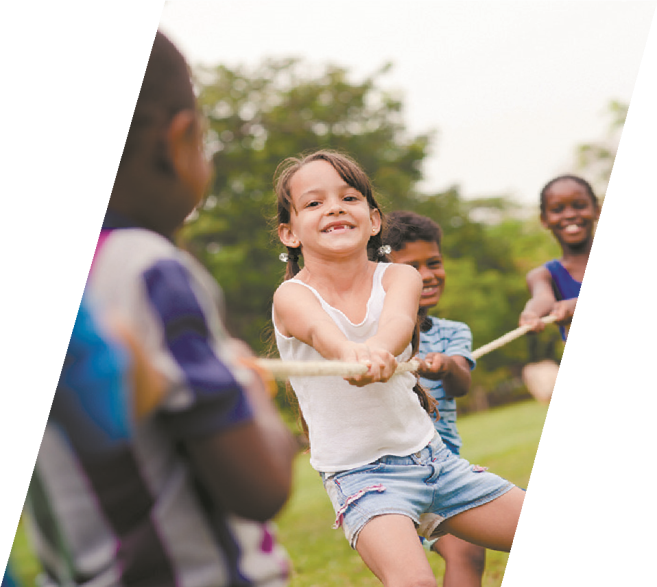 